How to Make a Paper AeroplaneYou will need:A piece of A4 paper Method 
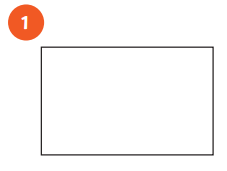 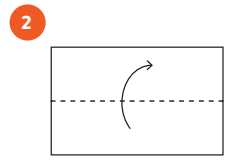 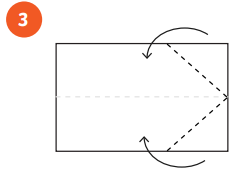 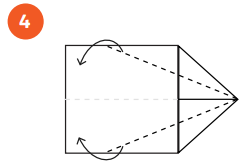 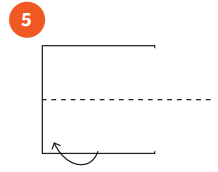 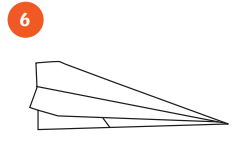 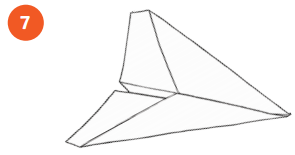 Now answer the following questions
Would we have been able to complete it without the instructions? _________Did you find the instructions helpful? ____________Did you find the pictures helpful? ______________